ΠΑΝΗΓΥΡΙΚΟΣ ΗΜΕΡΑΣ ΜΝΗΜΗΣ 6-3-2016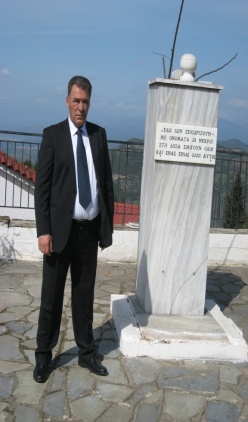 Γιώργος Κασσελούρης 	Αιδεσιμότατε, πολιτικοί άρχοντες, κύριε Δήμαρχε, πρόεδρε του τοπικού συμβουλίου Φωτεινού, Κυρίες και κύριοι προσκεκλημένοι, αγαπητοί συγχωριανοί.	Β’ Παγκόσμιος Πόλεμος 1939 – 1945.	Η πολιτικοοικονομική δύναμη που απέκτησαν μεγάλα Ευρωπαϊκά κράτη, είχε ως αποτέλεσμα τη σύγκρουση των λαών για τους δικούς τους λόγους.	Η περίοδος ιδιαίτερα μεταξύ 1941 – 1944, ήταν περίοδος κατοχής για την Ελλάδα.	Την 3η Μαρτίου 1943, την οποία τιμούμε και γιορτάζουμε σήμερα, εκτελέσθηκαν πέντε συγχωριανοί μας, πέντε δικοί μας άνθρωποι, πέντε ήρωες που γέννησε αυτός ο τόπος για μια ιδέα. Μια ιδέα που την πλήρωσαν με την ίδια τους τη ζωή, αγωνιζόμενοι για τη δική μας ελευθερία. Τα ανωτέρω σφράγισαν την ιστορία του χωριού μας.	Βρέθηκαν όμως και δυο συγχωριανοί μας, που με τα βιβλία τους, μας άφησαν μια μεγάλη παρακαταθήκη για τα παιδιά μας, διότι ‘’Αλίμονο σε εκείνους τους λαούς που οι μεγάλοι ξεχνούν την ιστορία και οι νεώτεροι δεν διδάσκονται’’.	Πριν αναφέρω τα γεγονότα πως διαδραματίσθηκαν, αποδίδοντας στους πρωταγωνιστές, την τιμή που τους αρμόζει, θα κάνουμε ένα προσκλητήριο νεκρών, καλώντας τους να παρευρεθούν και αυτοί μαζί μας ως ένα αόρατο σύννεφο, να απολαύσουν την τιμή που τους χρωστάμε και που τους την αποδίδουμε σήμερα. Για μένα, αποτελεί ιδιαίτερη τιμή, διότι σήμερα θα αποδώσω φόρο τιμής σε δυο πολύ συγγενικά μου πρόσωπα, τον παππού μου και τη γιαγιά μου.	Νικόλαος Πανέτας του Μιχαήλ, συγχωριανός, ΠΑΡΩΝ.	Γεώργιος Καραθάνος του Αθανασίου, ο παππούς μου, ΠΑΡΩΝ.	Θωμάς Πανέτας του Νικολάου, συγχωριανός, ΠΑΡΩΝ.	Δημήτριος Σιάκκας του Ιωάννη, συγχωριανός, ΠΑΡΩΝ.	Τριάδα Κασσελούρη του Γεωργίου, η γιαγιά μου, ΠΑΡΟΥΣΑ.	Το αίμα που χύσατε, ήταν μια στάλα, στο ποτάμι αίματος που χύθηκε για την ιδέα που πιστέψατε και υποστηρίξατε, την ΕΛΕΥΘΕΡΙΑ του τόπου μας. Ταπεινά και με σεβασμό, σας απευθύνουμε ένα μεγάλο ΕΥΧΑΡΙΣΤΩ.	Η περίοδος 1941 – 1944 όπως προείπα, ήταν περίοδος κατοχής για την Ελλάδα, από Ιταλούς – Γερμανούς και Βούλγαρους. Γι’ αυτό, πολύ σύντομα δημιουργήθηκαν τα πρώτα αντιστασιακά τμήματα. Το αίμα των Ελλήνων έβραζε, ψάχνοντας τρόπους αντίστασης, διότι οι κατακτητές ήρθαν και στρατοπέδευσαν δίπλα μας, στο ΚΟΜΠΟΤΙ. Ήταν κατάλληλο μέρος γι΄ αυτούς, απ΄ όπου θα οργάνωναν τις επιθέσεις τους εναντίον των ανταρτών που δρούσαν στο Ραδοβίζι.	Τον Φεβρουάριο του 1943, οι Ιταλοί έκαναν δυο επιχειρήσεις εναντίον τους, όπου υπέστησαν ισάριθμες ήττες στη Σκουληκαριά και στο Κλειδί. Επιστρέφοντας, δέχθηκαν κι’ άλλη επίθεση στο Δημαριό, όπου τους καταδίωξαν μέχρι την Παλιοκούλια, στα σύνορα του Φωτεινού με το Κομπότι και εγκλωβίζοντας τους στα Διπόταμα, όπου είχαν μεγάλες απώλειες.	Λόγω της γεωγραφικής μας θέσης, σκέφθηκαν ότι το χωριό δημιουργεί συνθήκες κάλυψης και ελέγχου της περιοχής, άρα ίσως υπάρχουν λημέρια ανταρτών που τους εφοδιάζει το χωριό. Έτσι αποφασίζουν να δράσουν άμεσα. Συλλαμβάνουν την 38χρονη Τριάδα Κασσελούρη, μάνα τεσσάρων παιδιών και έγκυο στον τέταρτο μήνα, η οποία είχε κατέβει στο Κομπότι να δει τον άνδρα της, που εργαζόταν ως βοσκός και για να φέρει τρόφιμα στα παιδιά της. Την βασάνισαν φρικτά δύο μερόνυχτα στο Κομπότι, για να τους πει αν γνώριζε κάτι για τους αντάρτες. Τη δεύτερη μέρα το απόγευμα, ο διερμηνέας των Ιταλών, έδωσε ένα σημείωμα σε έναν συγχωριανό μας, λέγοντας του, ΄΄να πας αμέσως να το παραδώσεις στα χέρια του παπα – Μάρκου΄΄. Ένα σημείωμα, που ενημέρωνε για την εισβολή την άλλη μέρα το πρωί, την 3η Μαρτίου, των Ιταλών στο χωριό.	Αυτό το σημείωμα όμως, δεν έφτασε ποτέ στο παπα του χωριού κι’ έτσι την άλλη μέρα το πρωί, το χωριό ήταν περικυκλωμένο από τους Ιταλούς.	Οι περισσότεροι αντάρτες δεν κοιμόντουσαν στα σπίτια τους, αλλά εκείνο το βράδυ, ανεξήγητα έμεναν και κοιμήθηκαν με τις οικογένειες τους.	Έψαχναν παντού στα σπίτια, στους στάβλους, στους αχυρώνες και όσους έβρισκαν μικρούς και μεγάλους, γυναίκες και παιδιά, τους οδηγούσαν στο ύψωμα του χωριού έχοντας στραμμένες τις κάνες των όπλων πάνω τους. Στις έρευνες, ανακάλυψαν ένα καταφύγιο στα παλιόκηπα το οποίο ανήκε στο Θωμά Πανέτα του Νικολάου. Σε όσους βρήκαν στρατιωτικά ρούχα, στρατιωτικά κιβώτια, καταφύγια με σοδειές και ρουχισμό, ενίσχυσαν τις υποψίες των Ιταλών για ύπαρξη ομάδας ανταρτών στο Φωτεινό.	Έτσι τους συνέλαβαν και άρχισαν τα βασανιστήρια. Οι κραυγές τους, έφταναν μέχρι το σημείο που ήταν συγκεντρωμένοι οι κάτοικοι, στο ύψωμα. Μιλάμε για τον Νικόλαο Πανέτα του Μιχαήλ και τον Γεώργιο Καραθάνο του Αθανασίου. Μαζί τους εκείνο το πρωινό, είχαν και την Τριάδα Κασσελούρη. Ακόμη συνέλαβαν τον Θωμά Πανέτα και τον Δημήτριο Σιάκκα, πατέρα εννέα παιδιών, όταν κάποιος τους βεβαίωσε ότι τον είδε με τους αντάρτες στη συμπλοκή στην Παλιοκούλια. Τον Γεώργιο Καραθάνο, τον Θωμά Πανέτα και το Νίκο Πανέτα, τους ξεχώρισαν διότι είχαν λένε πολλά ενοχοποιητικά στοιχεία εναντίον τους.	Ο παπα Μάρκος και ο δάσκαλος Δημήτριος Μάλλιος, ανακρίθηκαν, απέφυγαν να δώσουν οποιαδήποτε πληροφορία και προσπάθησαν να τους πείσουν ότι δεν υπάρχουν αντάρτες στο χωριό. Εκείνη την ημέρα, τελείωσε και το μαρτύριο της Τριάδας Κασσελούρη, αφού μετά τα βασανιστήρια που υπέστη και αφού την έσυραν στα σοκάκια του χωριού περιμένοντας να τους πει ή να τους υποδείξει κάτι, την εκτέλεσαν εν ψυχρώ, στην περιοχή ‘’Πύργος΄΄ του χωριού μας.	Γιαγιά Τριάδα, ήσουν και παραμένεις μια ηρωίδα και πάντα θα σε θυμόμαστε και θα σε τιμάμε.	Τα απάνθρωπα γεγονότα που συνέβησαν εκείνη τη μέρα, δεν έφεραν κανένα αποτέλεσμα, έτσι πήραν μαζί τους στο Κομπότι 60 άνδρες τους οποίους έκλεισαν στο καφενείο κοντά στην κεντρική πλατεία. Αφού τους ανέκριναν για δυο μερόνυχτα, δεν υπήρχε αποτέλεσμα.	Τους τρεις που ξεχώρισαν, μαζί με το Δημήτρη Σιάκα, τους ανέκριναν και τους βασάνισαν για 7 ημέρες, αλλά δεν κατάφεραν να τους πάρουν κουβέντα. 	Τον δεύτερο ήρωα, Δημήτρη Σιάκα, 48 ετών, σε μια εξόρμηση τους στη Βαλμάδα, τον σκότωσαν και η σωρός του έμενε άταφη για δυο μήνες, αλλά μετά μεταφέρθηκε και θάφτηκε στο Φωτεινό.	Δύο συγχωριανοί μας, κατάφεραν να ξεφύγουν. Ο Ηλίας Κασσελούρης του Δημητρίου και ο Θωμάς Κασσελούρης του Ιωάννη. Έτσι ειδοποίησαν τους υπόλοιπους 200 περίπου αντάρτες και συγκεντρώθηκαν γύρω από το Κομπότι, για να ελευθερώσουν τους συγχωριανούς μας, χωρίς όμως αποτέλεσμα, γιατί οι Ιταλοί είχαν οργανωθεί για τυχόν επίθεση των ανταρτών.Στη συνέχεια, τους μετέφεραν στην Άρτα, δίπλα σε ένα κτίριο στην εκκλησία της Αγίας Θεοδώρας. Στις 17 Μαρτίου 1943, αργά το βράδυ, τους άφησαν ελεύθερους. Τον ήρωα Θωμά Πανέτα, ετών 41, τον εκτέλεσαν στις Κιρκιζάτες, τον ήρωα Νικόλαο Πανέτα τον εκτέλεσαν στους Κωστακιούς και τον ήρωα Γεώργιο Καραθάνο, ετών 35, τον εκτέλεσαν στη Φιλιππιάδα. Τα νέα, δεν άργησαν να φτάσουν στο χωριό και η χαρά σκεπάσθηκε αμέσως από τη στεναχώρια.	Αγαπητοί μου, έχουμε ανάγκη από τα ηθικά και ιδεολογικά συμπεράσματα των αγωνιστών αυτού του ιστορικού γεγονότος. Οφείλουμε να κρατήσουμε ως κληρονομιά τη γενναιότητα τους, τις αρχές και τα ιδανικά και να τα διατηρήσουμε ανεξίτηλα στη μνήμη μας.	Τιμή και δόξα στους ήρωες μας, που μας δίδαξαν ότι η ελευθερία κερδίζετε με αγώνες και αίμα μαζί.	Τιμή και δόξα στους πεσόντες Τριάδα, Δημήτρη, Θωμά, Γεώργιο και Νίκο.Σας ευχαριστώ.